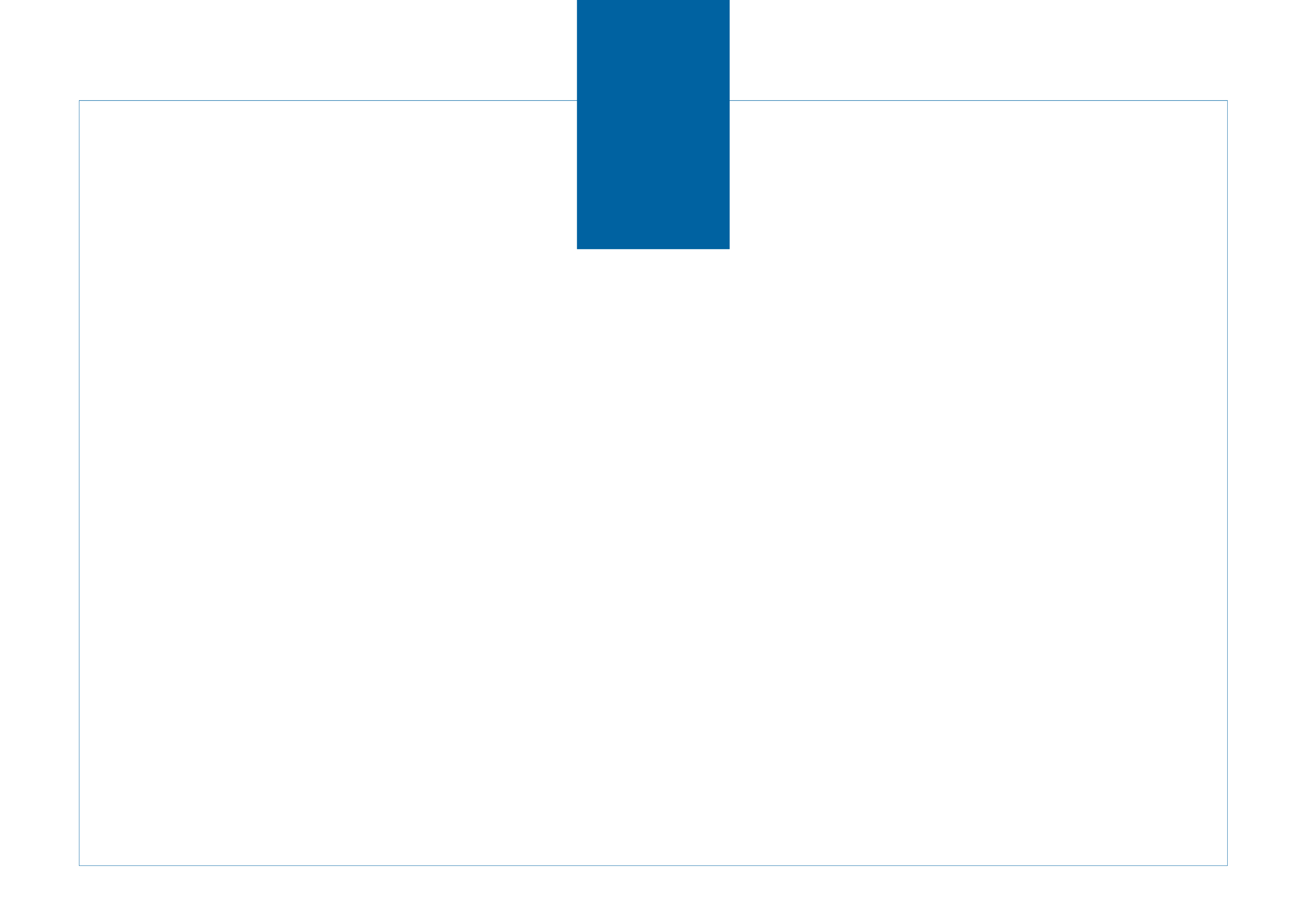 PREMIOS AEDV-ABBVIE
“CONCURSO CASOS CLÍNICOS LINFOMAS 2016”
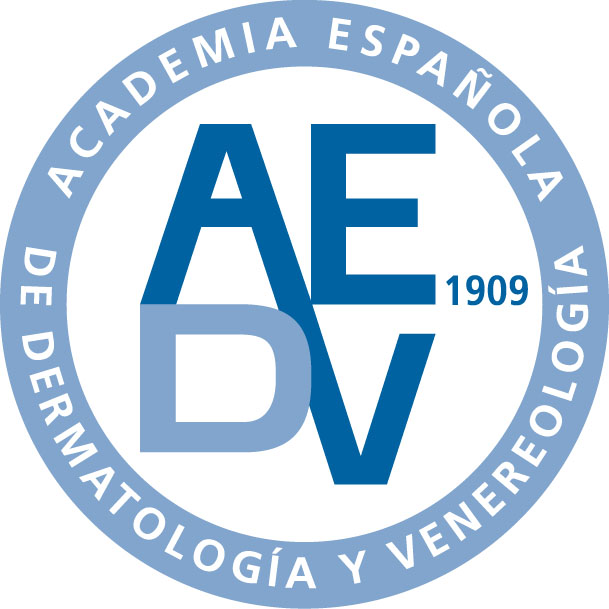 Bases y Criterios de Valoración1. Bases del Premio	La Academia Española de Dermatología y Venereología (AEDV) es una organización sin ánimo de lucro que entre sus fines estatutarios recoge la financiación, mediante el otorgamiento de premios, bolsas, becas o cualquier tipo de ayuda económica a terceros, de estudios e investigaciones sobre temas relativos a la salud dermatológica y venereológica. 	En cumplimiento de estos fines estatutarios, la AEDV convoca con Abbvie el Premio que se concederá al mejor caso clínico presentado por residentes de dermatología o dermatólogos que sean miembros de la AEDV. La dotación económica para el Premio será de 1.000 EUR.  2. Criterios de ValoraciónPodrán optar al premio los residentes en dermatología y dermatólogos miembros de la AEDV.El trabajo deberá seguir en su presentación los aspectos formales que se adjuntan al final de esta convocatoria.Los trabajos serán enviados a través del aplicativo correspondiente accesible en la página web de la AEDV.El plazo de admisión finalizará el 30 de abril de 2016.El Jurado estará designado por la Junta Directiva de la AEDV y su decisión será inapelable. El fallo se comunicará al autor de cada trabajo premiado y el premio será entregado durante el Congreso Nacional de la AEDV.El autor es responsable de la originalidad del trabajo presentado y de todo su contenido (texto e imágenes). El autor debe por tanto asegurar que todo el material aportado (texto e imágenes) dispone de las autorizaciones pertinentes para el uso aquí referido incluyendo la cesión de los derechos de explotación. En este sentido, el autor exime a la AEDV y sus cesionarias de cualquier reclamación en concepto de autoría y explotación patrimonial del material aportado.Los trabajos presentados quedarán a disposición de la AEDV, que podrá publicarlos en formato físico (papel) y/o electrónico. En este sentido, la presentación del caso clínico conlleva implícita la cesión exclusiva a la AEDV de sus derechos de divulgación, reproducción y distribución, tanto en formato en papel como electrónico. La AEDV podrá valerse de terceros a la hora de realizar esas acciones. Los autores autorizan implícitamente las modificaciones formales que puedan ser necesarias para adaptar su manuscrito a las necesidades de explotación. Los manuscritos que a criterio del jurado no reúnan la calidad suficiente podrán ser desestimadosLa no aceptación de estas bases conllevará la desestimación del trabajo. 3. Presentación del TrabajoEl manuscrito constará de una primera página con el título de trabajo y un máximo de otras 3 donde se desarrollará el caso clínico en sí. Cada página será de tamaño A4 con texto en Times New Roman tamaño 12, con interlineado sencillo y escrito en Microsoft Word.Se permite un máximo de 4 autores por trabajo, con la limitación de que sólo se puede firmar como primer autor un trabajo. La página del título deberá incluir el título del trabajo y en las otras hojas (máximo 3) se desarrollará el caso clínico organizado en los siguientes apartados: Anamnesis Exploración física Exploraciones complementarias Diagnóstico Tratamiento Evolución Comentario: no más de 15 líneas con lo más destacado del caso.NO DEBEN APARECER NOMBRES O DATOS PERSONALES QUE PUEDAN IDENTIFICAR AL AUTOR O SU CENTRO DE TRABAO EN NINGUNO DE LOS ARCHIVOS SUBIDOSSe incluirán un máximo de 2 figuras con las siguientes características: Formato jpeg o tiff Tamaño máximo 10 x 8 cm y resolución de 300 píxeles por pulgada; Adjuntar los pies de foto en el texto; Si las imágenes permiten identificar al paciente deberá acompañarse de un consentimiento firmado por el paciente o su tutor legal. El incumplimiento de estas normas llevará aparejado el rechazo del trabajo.